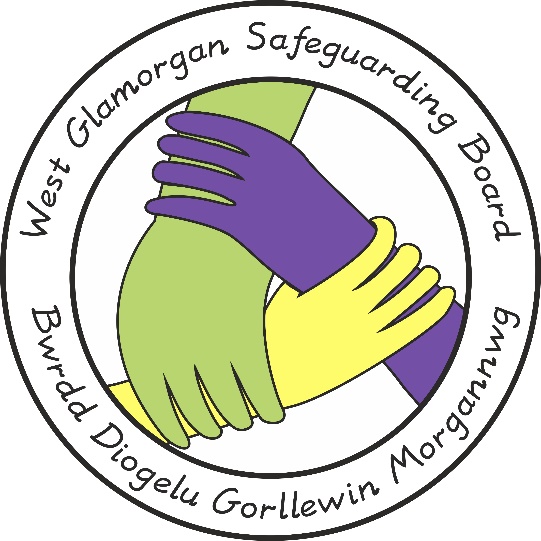 Bwrdd Diogelu Gorllewin MorgannwgAdolygu YmarferCanllawiau Llinellau Amser Aml-asiantaethAwdur y Ddogfen:		GRŴP RHEOLI POLISI, YMARFER A GWEITHDREFNAUCymeradwywyd gan:	BDGM	Dyddiad Cyhoeddi: 	16 Gorffennaf 2019Dyddiad Adolygu:		16 Gorffennaf 2025Bwrdd Diogelu Gorllewin MorgannwgAdolygu Ymarfer Canllawiau Llinellau Amser Aml-asiantaeth Cynnwys Cyflwyniad                                                                                                                   	3Adolygu Ymarfer Llinellau Amser Aml-asiantaeth					3Egluro’r Fformat (Atodiad 1)	                                                                           	4Pa bryd a ddylid Cwblhau Llinell Amser Aml-asiantaeth?                                        4Sut i Gwblhau / Fformat Llinell Amser Aml-asiantaeth?                           		5Beth i’w Gofnodi ar Linell Amser Aml-asiantaeth?                                             	5Cydnabod                                                                                                       		6Atodiad 1: Fformat Llinell Amser							7Cyflwyniad Datblygwyd y canllaw hwn mewn ymateb i Adolygiad Achos Difrifol. Daeth yr adolygiad i’r casgliad y byddai gan weithwyr proffesiynol ddealltwriaeth / trosolwg gwell o'r achos pe bai ganddynt defnydd o Linell Amser gyfoes, naill ai un sengl neu aml-asiantaeth.Mae Llinell Amser aml-asiantaeth yn hanfodol i’r broses Adolygu Ymarfer ac mae’n helpu’r panel i ddeall yr achos, i benderfynu pwy yw’r bobl allweddol a ddylai fynychu’r digwyddiad dysgu ar gyfer yr adolygiad a’r ffordd orau o rannu unrhyw bwyntiau dysgu sefydliadol a amlygwyd gan yr adolygiad. Adolygu Ymarfer Llinellau Amser Aml-asiantaeth Mae angen Llinellau Amser yn benodol fel rhan o’r broses Adolygu Ymarfer Plant (CPR) / Adolygu Ymarfer Oedolion (APR) ac ar ôl eu cyfuno â Llinellau Amser aml-asiantaeth, bydd yn adnodd defnyddiol a allai gael ei ddefnyddio gan y Panel Adolygu Ymarfer i helpu i ddadansoddi a deall achos a gweithgaredd sy’n gysylltiedig ag achos ac i wneud penderfyniadau. Nid yw Llinell Amser un asiantaeth yn rhoi darlun cyflawn o fywyd ac amgylchiadau’r teulu, dim ond Llinellau Amser aml-asiantaeth cyfun all wneud hyn. Yn ychwanegol ar yr agwedd aml-asiantaeth, mae’r fformat Llinell Amser yn galluogi’r awdur i gynnwys dadansoddiad o gamau a gymerwyd neu benderfyniadau a wnaed yn ogystal â helpu’r panel pan fydd dysgu gwersi’n cael ei ystyried. Ynghlwm wrth y ddogfen hon mae fformat yn cael ei awgrymu y gellid ei ddefnyddio gan bob asiantaeth, statudol neu wirfoddol. Yng Ngorllewin Morgannwg, defnyddir meddalwedd i helpu i gwblhau ac uno Llinellau Amser aml-asiantaeth.Mae’n bwysig bod yr unigolyn perthnasol yn cwblhau’r Llinell Amser ar gyfer eu hasiantaeth. Nid oes yn rhaid i’r unigolyn fod yr aelod o’r panel ond mae disgwyliad y bydd yr unigolyn sy’n cwblhau’r Llinell Amser yn annibynnol o’r achos ac yn meddu ar ddigon o wybodaeth am yr wybodaeth sy’n cael ei chynnwys; os ydynt yn ansicr mi allant gyfeirio at eu haelod o’r panel. Dylid nodi hefyd, os mai hwy sy’n cwblhau’r Llinell Amser neu beidio, yr aelod o’r panel sydd â chyfrifoldeb yn y pen draw am gwblhau’r Llinell Amser. Mae angen i’r aelod o’r panel hefyd gadarnhau eu bod wedi darllen a’u bod yn cytuno â’r cynnwys cyn ei gyflwyno i Uned Rheoli Busnes WGSCB (BMU).Egluro’r Fformat (Atodiad 1)Colofn 1: DyddiadColofn 2: AmserColofn 3: Ffynhonnell yr Wybodaeth – O ble mae’r wybodaeth hon wedi dod e.e. Addysg, cymydog ac ati.Colofn 4: Digwyddiad Arwyddocaol - egluro beth sydd wedi digwydd e.e. mae archwiliad meddygol amddiffyn plant wedi’i gynnal yn yr ysbyty ac mae’r Pediatregydd wedi dod i’r casgliad ei fod yn ddamweiniol/nad yw’n ddamweiniol; neu fod rhywun wedi symud i mewn neu allan o’r cyfeiriad cartref. Gwnewch yn siŵr eich bod yn cynnwys pwy oedd yno, pwy welodd beth / dywedodd beth i’r graddau posibl.Colofn 5: Dadansoddiad – crynodeb byr o farn yr asiantaeth ar bresenoldeb ymarfer da, cyfleoedd a gollwyd, a oedd llais yr unigolyn wedi cael ei ystyried. Pa Bryd mae angen Cwblhau Llinell Amser Aml-asiantaeth?Pan fydd y Grŵp Rheoli yn penderfynu y bydd Adolygiad Ymarfer i gael ei gynnal, bydd yn rhaid i asiantaethau unigol perthnasol gael mynediad at gofnod y plentyn/oedolyn a chyflwyno Llinell Amser.Felly, wrth gwblhau llinell amser aml-asiantaeth dylai’r holl weithwyr proffesiynol perthnasol sicrhau bod gwybodaeth sy’n disgrifio digwyddiadau/gwybodaeth allweddol yn cael ei throsglwyddo i awdur y Llinell Amser yn y fformat y cytunwyd arno (gweler atodiad 1). Gellir gwneud hyn drwy e-bost, neu ar bapur. Efallai y bydd hefyd defnyddio gwybodaeth a gedwir gan asiantaethau nad ydynt yn rhan o’r tîm cynllunio aml-asiantaeth a dylid ystyried sut y gellir gwneud hyn.Bydd y BMU yn gyfrifol am goladu’r wybodaeth a roddir gan bob asiantaeth fel un Llinell Amser aml-asiantaeth gyfun.Mae’n bwysig bod yn bendant ynglŷn â tharddiad yr wybodaeth e.e. Addysg. Efallai y bydd mwy nag un ffynhonnell i’r un wybodaeth. Byddwch yn dal i allu cofnodi oddi wrth ba asiantaeth y cafwyd yr wybodaeth, pwy oedd yn gysylltiedig â phob gwybodaeth arall, o dan y colofnau perthnasol yn nhempled y Llinell Amser (atodiad 1).Bydd angen i weithwyr proffesiynol ystyried pa gofnodion a ellir eu defnyddio i’w helpu i gwblhau’r Llinell Amser. Er enghraifft, gallai hyn gynnwys gwybodaeth o Gofnodion neu asesiadau Cynhadledd Amddiffyn Plant blaenorol, cofnodion Meddyg Teulu a chofnodion ysbyty, Awdurdod Lleol, cofnodion Addysg a chofnodion ysgol; fodd bynnag, nid yw’r hon yn rhestr gyflawn a bydd gan bob asiantaeth amrywiaeth o ffynonellau gwybodaeth a all gyfrannu at y Llinell Amser. Sut i Gwblhau/ Fformat Llinell Amser Aml-asiantaeth?Er mwyn helpu i gyfuno gwybodaeth asiantaethau gwahanol, bydd templed electronig yn cael ei ddosbarthu, sy’n seiliedig ar y templed amgaeedig (Atodiad 1). Bydd hyn yn  galluogi BMU i gyfuno’r wybodaeth hon yn rhwydd fel un Llinell Amser aml-asiantaeth y gellir ei rhannu fel rhan o’r adolygiad.Dylai pob BMU sicrhau bod y templed a’r nodiadau canllaw ar gael yn hawdd i awduron eu defnyddio.Beth i’w Gofnodi mewn Llinell Amser Aml-asiantaeth?Mae Llinell Amser yn rhoi stori ddilyniannol gryno o ddigwyddiadau arwyddocaol mewn hanes teulu. Mae’n cyfrannu at ddarlun sy’n dod i’r amlwg, sy’n seiliedig ar ffeithiau a rhyngweithiadau achos – bydd modd deall yr wybodaeth wedyn yng nghyd-destun gwybodaeth flaenorol, a thrwy hynny oleuo’r adolygiad. Mae digwyddiad arwyddocaol yn ddigwyddiad sy’n effeithio ar ddiogelwch a llesiant plentyn, amgylchiadau neu amgylchedd y cartref. Bydd hyn yn anorfod hyn cynnwys penderfyniad proffesiynol a/neu ddyfarniad sydd wedi’i seilio ar amgylchiadau unigol y plentyn/unigolyn. Mae’n bwysig nad yw Llinell Amser yn ailadrodd y cofnodion sydd gennych ar y plentyn/unigolyn hwn, dylai cynnwys digwyddiadau/amgylchiadau arwyddocaol yn unig.Mae nifer o ddigwyddiadau/amgylchiadau craidd a ddylai gael eu cofnodi. Mi all y rhain amrywio o achos i achos, yn ddibynnol ar eu natur. Nid yw hon felly yn rhestr gyflawn.Gall enghreifftiau gynnwys:Arsylwad arwyddocaol yn ystod ymweliadau â’r cartref e.e. oedolion anhysbys yn bresennol yn aml, tystiolaeth o ddifrod i’r eiddo, rhyngweithio negyddol rhwng rhiant a phlentyn, amodau gwael wedi’u canfod yn y cartref yn ystod ymweliad ac yn y blaen.Os yw Llinellau Amser am adlewyrchu amgylchiadau’r teulu’n gywir, dylai ffactorau perthnasol/arwyddocaol positif gael eu cofnodi (e.e. ymgysylltiad teuluoedd â gweithwyr proffesiynol, perfformiad y plentyn yn yr ysgol yn gwella’n sylweddol ac yn y blaen).Mae’n hanfodol bod ymarferwyr yn defnyddio’u crebwyll proffesiynol wrth ganfod unrhyw wybodaeth berthnasol. Mae perygl y gallai dull mecanyddol o gwblhau’r Llinell Amser sy’n cofnodi ‘ffeithiau allweddol’ y penderfynwyd arnynt ymlaen llaw yn awtomatig wanhau ffocws a rôl crebwyll proffesiynol sydd mor hanfodol i ymarfer effeithiol. Ni ddylai Llinell Amser byth fod yn nod ynddo’i hun.Cydnabod Wrth gwblhau’r canllaw hwn a’r templedi sy’n cyd-fynd ag ef, defnyddiwyd y canlynol fel deunyddiau cyfeirio.1.	Gweithdrefnau Amddiffyn Plant Cymru Gyfan, 20082.	“Safeguarding Children Procedures, Multi Agency Chronologies” – Blackpool Local Safeguarding Children Board, 20083.	“Durhan LSCB Child Protection Procedures – Managing Individual Cases” – Durhan Local Safeguarding Children Board, 20104 	“Practice Guide: Chronologies” Social Work Inspection Agency, Scotland, 20105.	Deddf Gwasanaethau Cymdeithasol a Llesiant (Cymru) 20146.	Working Together to Safeguard People Volume 2 – Child Practice Reviews7.	Working Together to Safeguard People Volume 3 – Adult Practice ReviewsAtodiad 1: Fformat y Llinell AmserCyfansoddiad y TeuluDylid cynnwys pob unigolyn sy’n byw yn y cartref, aelodau arwyddocaol eraill o’r teulu e.e. tad sy’n byw yn rhywle arall, plant eraill sy’n byw yn rhywle arall.Dylid cynnwys dyddiadau geni a chyfeiriadau.CysylltuOs oes gennych unrhyw ymholiadau ynghylch cynnwys y ddogfen amgaeedig, cysylltwch â:Rebecca ShepherdRheolwr Busnes – Bwrdd Diogelu Gorllewin MorgannwgFfôn: 01639 686049Symudol: 07964 246849E-bost: r.shepherd@npt.gov.ukGwefan – www.wgsb.walesDYDDIADAMSERFFYNHONNELL YR WYBODAETHDIGWYDDIAD ARWYDDOCAOL CAMAU A GYMERWYDDADANSODDIAD/ SYLWADAU